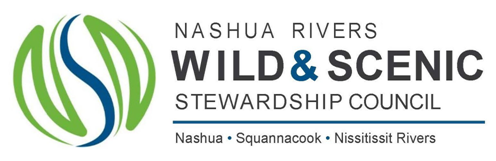 Nashua, Squannacook, and Nissitissit Rivers Wild & Scenic Stewardship Councilc/o Nashua River Watershed Association, 592 Main Street, Groton, MA  01450Land Protection Grants Program
2024 ApplicationProject Name: Name of Municipality or Organization: Organization Address:Name of Primary Contact:E-mail: Telephone: 501(c)(3)?       Yes 		No. If no, list name and contact information of eligible partner: Funding Request ($): Type of Expenses?       Acquisition Costs 		Transaction Costs Acres to be Conserved:Project Summary: Include brief description of the project (1-3 sentences)Project Location: Describe the project location and include address or Latitude and Longitude (if no address). Attach a map of location(s), if applicable. Project Description: Include a short description of the project, including goals, work plan, and benefits.Goals of the Stewardship Plan Addressed: Briefly describe which Stewardship Plan goals the project addresses. (See Request for Proposals for Land Protection Goals)Water Resources to be Protected: Describe any water resources that will be protected (Wild and Scenic River segment, tributaries, headwater streams, wetlands, vernal pools, etc.)Connection to existing Protected Land: Describe any connection or linkage to already protected land.Public Recreational Access: Describe the extent to which the project affords public recreational access.Project Timeline:  List anticipated start date, milestones, end date.Any additional project information (if applicable):Project Budget:  Describe the total project budget, amount being requested, estimated budget by task/item, other sources of funding and in-kind support. Please use the budget example on the following page, inserting additional rows as needed. Use $30 per hour as the value of volunteer labor. For professional or technical volunteer services, report the value of the in-kind services.Project Name: CategoryProject tasks/itemsAmount
requestedFunding match
amountIn-kind match
amountMatch detailsContractual  servicesContractual  servicesContractual  servicesContractual  servicesContractual  servicesContractual  servicesExample:Parcel survey and appraisals$4,000$1,000$Land trust budget$$$$$$$$$Personnel  Personnel  Personnel  Personnel  Personnel  Personnel  Example:Project management$$$600Oversight by land trust members(20 hours x $30/hour)$$$$$$$$$TOTALS$$$